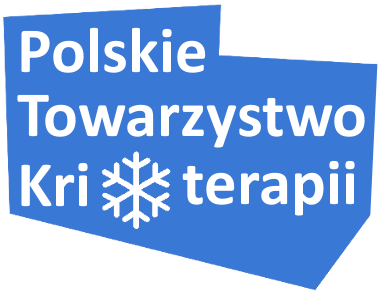 POLSKIE TOWARZYSTWO KRIOTERAPII 
ul. Stefana Batorego 15, 41-902 Bytom
NIP: 6263018265
REGON: 361587505
		Numer KRS: 0000559472DEKLARACJA CZŁONKOWSKA Proszę o przyjęcie mnie w poczet członków Polskiego Towarzystwa Krioterapii. 
Deklaruję gotowość brania udziału w pracach Towarzystwa, przestrzegania Statutu 
oraz regularnego opłacania składek członkowskich, uchwalonych 
przez Zarząd Główny Towarzystwa.Data ...............................................			              	 Podpis .....................................Składkę członkowską, w wysokości 50 zł na rok, należy opłacić przelewem na konto Polskiego Towarzystwa Krioterapii. W tytule przelewu proszę wpisać: imię i nazwisko – składka członkowska.Numer konta:  68 1240 1330 1111 0010 6366 0013 
Bank Pekao S.A. I Oddział w Katowicach Imię i nazwisko: Imię i nazwisko: PESEL: Miejsce urodzenia: Data urodzenia:Data urodzenia:Adres zamieszkania:Adres zamieszkania:Adres zamieszkania:Miejscowość:Miejscowość:Kod pocztowy:Numer telefonu: Adres e-mail: Adres e-mail: Wykształcenie:Stopień naukowy: Stopień naukowy: Ukończona uczelnia wyższa: Ukończona uczelnia wyższa: Ukończona uczelnia wyższa: Numer prawa wykonywania zawodu (lekarze):Numer prawa wykonywania zawodu (lekarze):Numer prawa wykonywania zawodu (lekarze):Posiadane specjalizacje: Posiadane specjalizacje: Posiadane specjalizacje: Miejsce oraz stanowisko pracy: Miejsce oraz stanowisko pracy: Miejsce oraz stanowisko pracy: 